Klasa 1TPBChemia(zał. w pdf.)Pracownia modelowania 1. Oblicz szerokość klina dla spódnicy z 4 klinów dla rozmiaru:ZWo-164ot- 76  obt-1042. Oblicz szerokość zaszewek ( przodu, tyłu, boku) w spódnicy podstawowej dla rozmiaru:  ZWo-170    ot-80            obt-1083. Jakie wymiary są niezbędne do wykonania siatki konstrukcyjnej spódnicy. Źródło :podręcznik „ Modelowanie form odzieży”załącznik 1,2Odpowiedzi na  powyższe zadania proszę przesłać na adres :zso1zawodowe.mwlazlo@gmail.comOdpowiedzi należy przesłać do 31.03Załącznik 1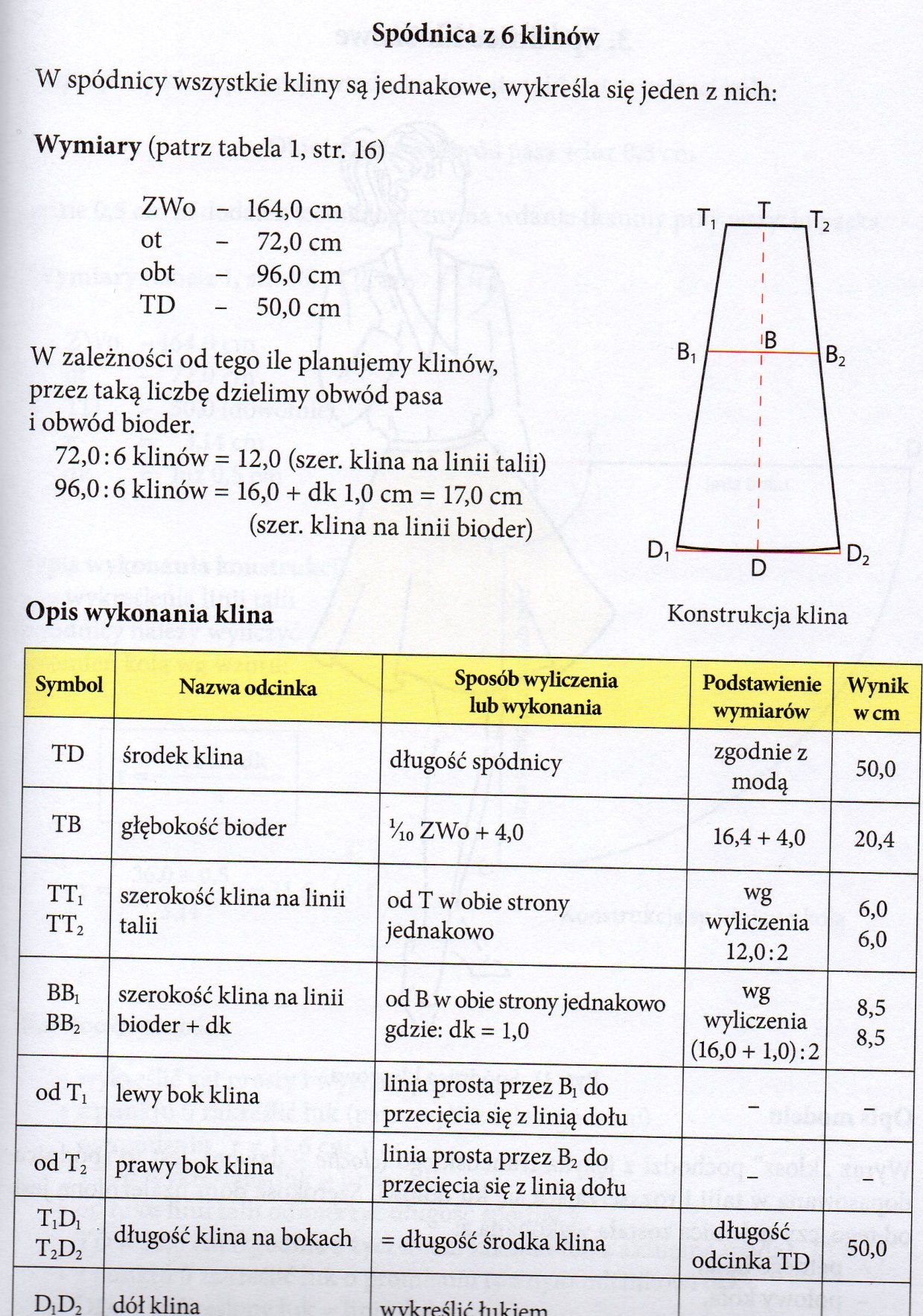 Załącznik 2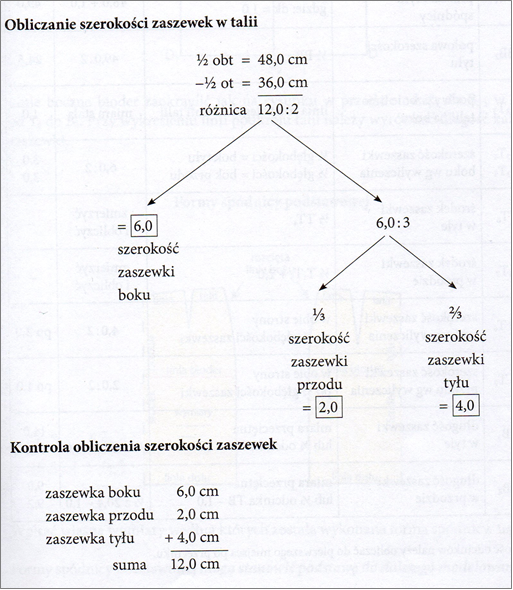 		WYCHOWANIE DO ŻYCIA W RODZINIETemat: Płeć. Prezent do rozpakowaniaCel ogólny: uświadomienie wartości i znaczenia płci.Wprowadzeniem do tematu zajęć będzie przypomnienie sobie okazji, kiedy zostaliście obdarowani jakimiś prezentami. Czy zdarzyło się, że prezent był nietrafiony?Jakie były wasze odczucia? Co zrobiliście z tym prezentem?1. Skonfrontujcie się ze swoimi odczuciami i myślami, wczuwając się w następującą sytuację: Wyobraź sobie, że dostałaś/eś prezent urodzinowy od babci, który wcale ci się nie spodobał. Wyglądał na staroświecki i niemodny. Wrzuciłaś/eś go gdzieś do kąta i szybko o nim zapomniałaś/eś. Po jakimś czasie, przy kolejnej wizycie babcia zapytała: Kochanie, a co zrobiłaś/eś z prezentem, którym cię obdarowałam? To cenna pamiątka.Co odpowiesz babci?Również płeć, którą zostaliście obdarowani w momencie poczęcia, jest swoistym prezentem do rozpakowania przez każdego z was.Prezentacja, slajd 1-6 (zał.1)- do slajdu nr 2
Przy prawidłowym rozwoju wszystkie rodzaje płci: genetyczna, hormonalna, gonadalna, genitalna, fenotypowa są zgodne. Zdarzają się jednak zakłócenia na różnych etapach rozwoju płciowego. Może też zaistnieć rozbieżność między biologiczną płcią a psychicznym poczuciem tożsamości płciowej.- do slajdu nr 3aPowołując się na najnowsze wyniki badań, można stwierdzić, że różnice między kobietą a mężczyzną w postrzeganiu świata, w uzdolnieniach i umiejętnościach wynikają z biologii mózgu. Hormony płciowe wywierają wpływ na kształtowanie mózgu w rozwoju płodowym (psychika męska, psychika kobieca).ZADANIEPodzielcie kartkę pionową linią na dwie części. W jednej kolumnie zapisujcie: co utrudnia stawanie się prawdziwą kobietą/ mężczyzną (np. bezmyślne podążanie za modą, używki…) a w drugiej pomaga stawać się prawdziwą kobietą/ mężczyzną.Ukończone zadanie pokaże wam czego warto unikać a do czego dążyć aby rozwinąć się w prawdziwą kobietę/ mężczyznę.(materiał w zał. pdf.)